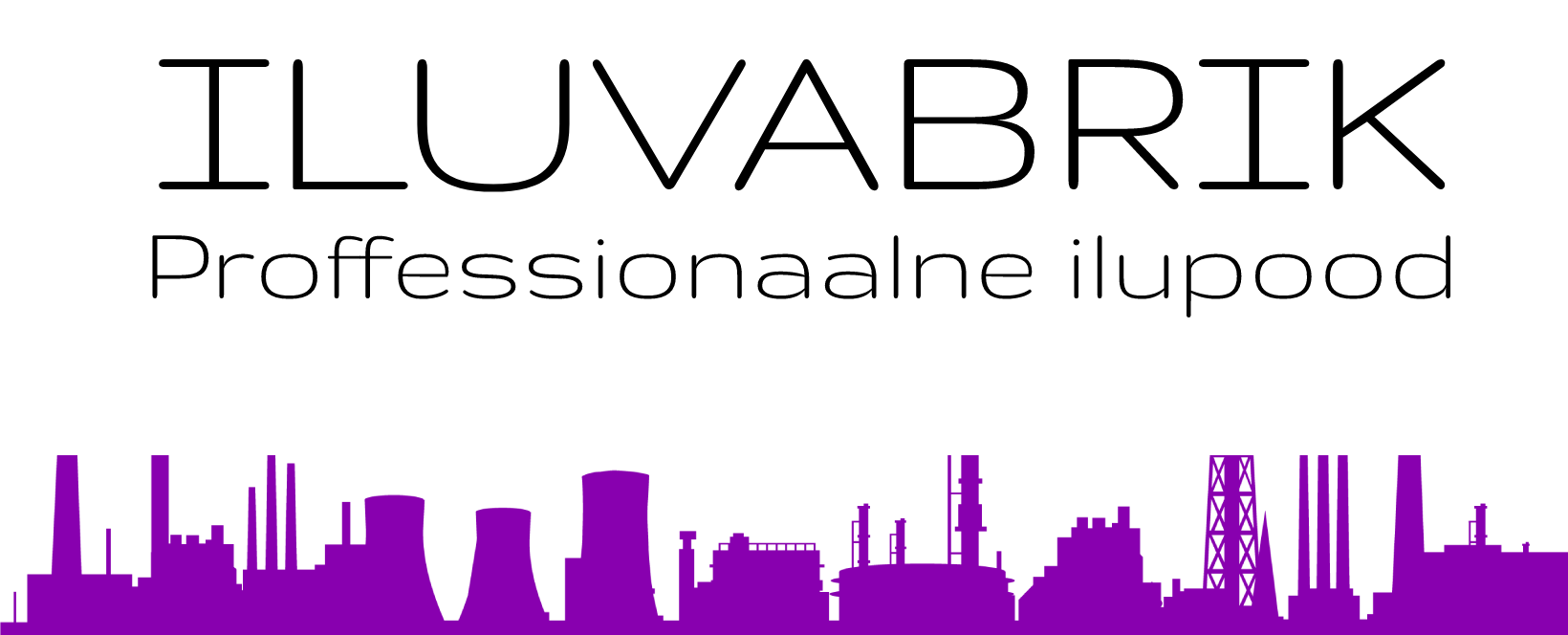 Tagstava kauba infoKuupäevAllkiriOstja NimiArvelduskonto numberTelefonE-MailTellimuse numberTellimuse kuupäevToote nimiTootekoodTaganemise põhjus (soovituslik)